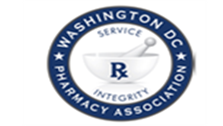 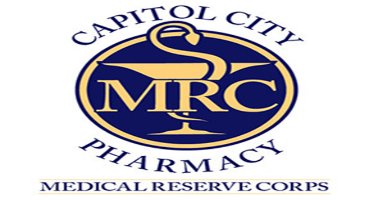 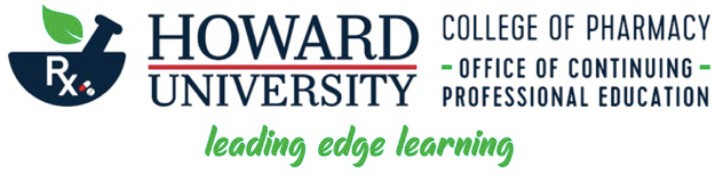 Washington DC Pharmacy Association Confab & MRC 10 year Anniversary Training SymposiumDate: Saturday, Oct 7th 2022	Time: 8:30 am- 12:15 pm ESTTARGET AUDIENCE: Pharmacists, Residents, Fellows, Students, Faculty. Other Healthcare Professionals involved in emergency response will find this program informative as well.Needs Statement:   Pharmacist have always been the most access healthcare professionals but until COVID 19 our need in emergency preparedness efforts were not as apparent. As a result, not only knowledge of our expanding role as pharmacists in these endeavors is need but on the integration of emergency preparedness by pharmacist and all other health professionals. Statement of Goal:To increase the pharmacist’s familiarity with appropriate and effective emergency response and the utilization of PrEP.Activity Type:	Knowledge Activity Format:  In-personObjectives:At the completion of this activity, the participant should be able to:Identify the pharmacist role in the integration of emergency preparedness, immunization and the lawDiscuss the types of public health emergency and the Federal system for disaster and emergency preparedness and response.Identify patient populations in which social determinants of health affect their ability to access and utilize HIV PrEP Faculty Presenter:Hoai-an Truong, PharmD, MPH, FAPhA, FNAPReginal Bellamy, PharmD, CPMDetron Brown, Pharm D, MPH,BCPSee: N/A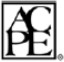 Howard University College of Pharmacy, (COP) is accredited by the Accreditation Council for Pharmacy Education (ACPE) as a provider of continuing pharmacy education. This program meets ACPE criteria for 1 contact hour (0.1 CEU) for Pharmacists. CE credit will be awarded through the CPE Monitor within 3–4 weeks of the seminar to those who successfully complete the program by registering for this event, attending the webinar, obtaining a score ≥ 70% on the POST-TEST and completing the evaluation. The UAN for this program___________. The deadline to claim CE for this program is Nov. 14, 2023.The URL to REGISTER and claim CE